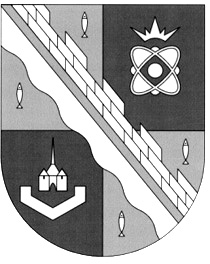 администрация МУНИЦИПАЛЬНОГО ОБРАЗОВАНИЯ                                        СОСНОВОБОРСКИЙ ГОРОДСКОЙ ОКРУГ  ЛЕНИНГРАДСКОЙ ОБЛАСТИпостановлениеот 18/05/2020 № 937О внесении изменений в постановление администрацииСосновоборского городского округа от 12.02.2020 № 273«О мерах по реализации в 2020 году решения совета депутатов «О бюджете Сосновоборского городского округа на 2020 год и на плановый период 2021 и 2022 годов»»	В целях реализации мероприятий по борьбе с распространением новой коронавирусной инфекции COVID-19, администрация Сосновоборского городского округа  п о с т а н о в л я е т:          1. Внести изменение в постановление администрации Сосновоборского городского округа от 12.02.2020 № 273 «О мерах по реализации в 2020 году решения совета депутатов «О бюджете Сосновоборского городского округа на 2020 год и на плановый период 2021 и 2022 годов»»:          1.1. Пункт 6.1 дополнить текстом следующего содержания: «по договорам, заключенным в целях реализации мероприятий (приобретения товаров, работ и услуг) по борьбе с распространением новой коронавирусной инфекции COVID-19;»          2. Общему отделу администрации (Смолкина М.С.) обнародовать настоящее постановление на электронном сайте городской газеты «Маяк». 3. Отделу по связям с общественностью  (пресс-центр) Комитета по общественной безопасности и информации (Никитина В.Г.) разместить настоящее постановление на официальном сайте Сосновоборского городского округа. 4. Настоящее постановление вступает в силу со дня официального обнародования и распространяется на правоотношения, возникшие с 30 марта 2020 года.           5. Контроль за исполнением настоящего постановления оставляю за собой.Глава Сосновоборского городского округа                                                   М.В.Воронков